Teaching Support Assistant Specification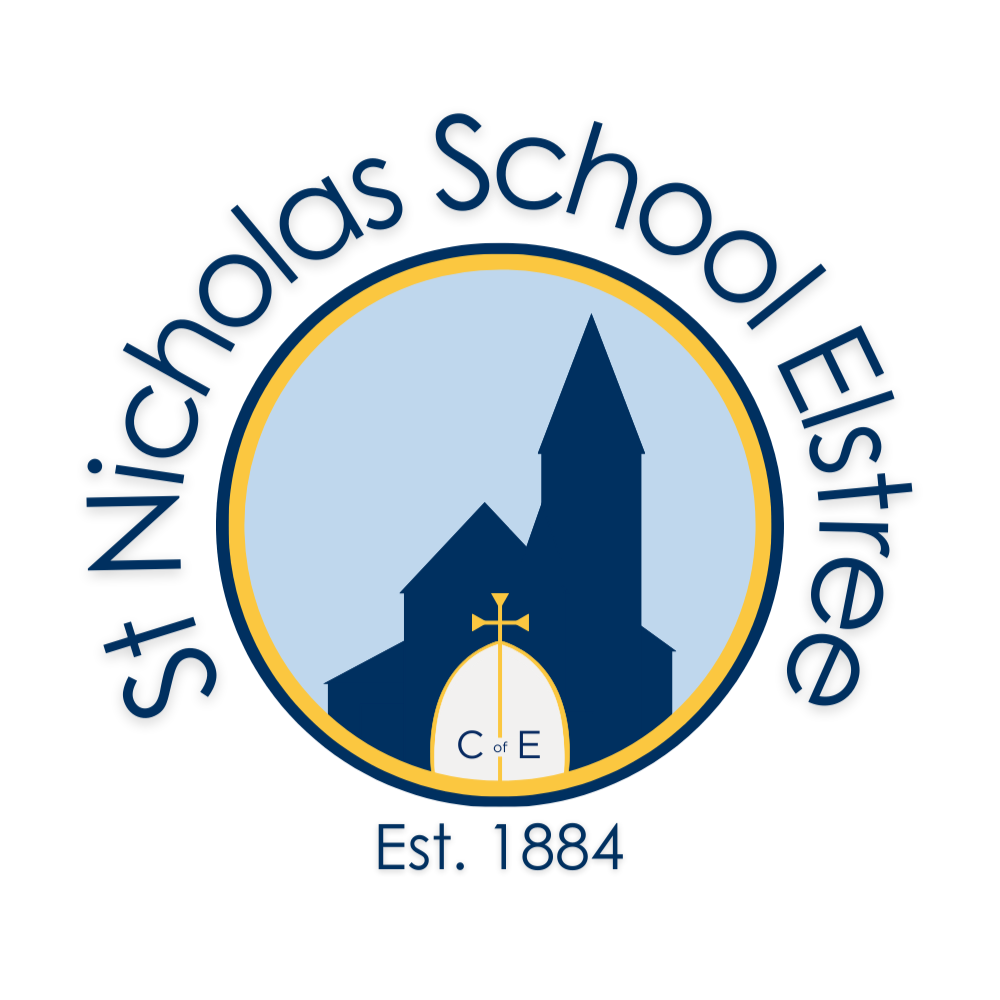 This school and the Local Authority are committed to safeguarding and promoting the  welfare of children and young people and expect all staff and volunteers to share this  commitment. An enhanced DBS Certificate is required for this post prior to  commencement.Essential DesirableQualifications &  training∙Commitment to further  professional development ∙ Maths and English GCSE (A-C)∙Recognised appropriate  qualificationsKnowledge and  Experience∙ Experience of working  successfully and co-operating as  a member of a team ∙ Experience of working in an  environment of working with children (either in a paid or  unpaid capacity) ∙Experience of working with  children with SENDSkills ∙ Ability to supervise and support  a child with SEND throughout  the school day ∙ Ability to follow a learning plan  to care for the needs of a child  on a 1:1 basis, following the school’s safeguarding behaviour  plan procedures ∙ Ability to be flexible and allow  for change ∙ Effective communication skills  and good literacy skills ∙ Ability to motivate and positively interact with children.  ∙ Ability to engage children in  cooperative play. React calmly and appropriately  in an emergency∙ Ability to maintain  confidentiality ∙ Ability to show initiative∙ Training in different areas of  SEND, including supporting  children with communication  and social difficulties ∙ Experience of working with  children with challenging SEN  needs ∙ Up to date safeguarding  qualification∙Knowledge of the primary curriculum ∙Knowledge of Essential Letter and Sounds phonics programme and ability to deliver teaching of phonics∙Sound knowledge of the roles and responsibilities of a TA (if experienced)∙Knowledge and understanding of current educational developments.Personal  characteristics∙  Good time management∙ Approachable and empathetic ∙ Organised and resourceful ∙ Committed ∙ Reliable ∙ Resilient  ∙ Good role model  ∙ Good sense of humour  ∙ High expectations for all pupils ∙ Reflective practitioner  ∙ Promote equality and challenge  prejudiceSpecial  requirements∙ Able to promote and maintain  good relationships ∙ Have or be willing to undergo  an Enhanced DBS ∙ Be willing to undergo a pre employment health check 